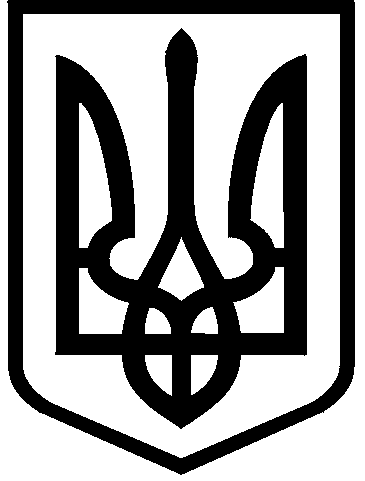 КИЇВСЬКА МІСЬКА РАДАIII сесія  IX скликанняРІШЕННЯ____________№_______________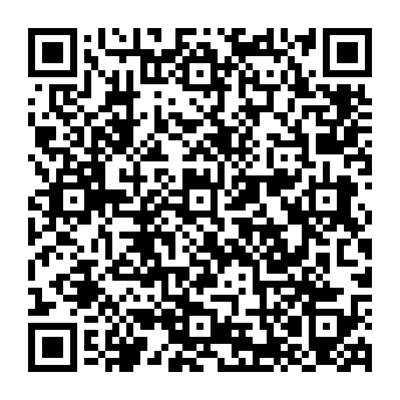 Розглянувши заяву ТОВАРИСТВА З ОБМЕЖЕНОЮ ВІДПОВІДАЛЬНІСТЮ «НІКА-НОВИЙ СВІТ» (код ЄДРПОУ: 32667769, місцезнаходження юридичної особи: 01010, місто Київ, вулиця Івана Мазепи, будинок 28) від 21 травня  2024 року № 77133-008611829-031-03 про передачу в оренду земельної ділянки, керуючись статтями 9, 83, 93, 116, 122, 123, 124 Земельного кодексу України, статтями 1212, 1214 Цивільного кодексу України, Законом України «Про оренду землі», пунктом 34 частини першої статті 26 Закону України «Про місцеве самоврядування в Україні», Законом України «Про адміністративну процедуру», враховуючи, що земельна ділянка зареєстрована в Державному земельному кадастрі, право комунальної власності територіальної громади міста Києва на яку зареєстровано в установленому порядку (право власності зареєстровано у Державному реєстрі речових прав на нерухоме майно 24 травня 2019 року, номер відомостей про речове право: 31698093), Київська міська радаВИРІШИЛА:1. Передати ТОВАРИСТВУ З ОБМЕЖЕНОЮ ВІДПОВІДАЛЬНІСТЮ «НІКА-НОВИЙ СВІТ», за умови виконання пункту 2 цього рішення, в оренду на 5 років земельну ділянку площею 0,1611 га (кадастровий номер 8000000000:85:376:0023) для проектування реставрації, реабілітації та пристосування нежитлового будинку з частковою реконструкцією прибудинкової споруди під готельно-адміністративний центр з приміщеннями торгово-громадського призначення (код виду цільового призначення – 03.10 для будівництва та обслуговування адміністративних будинків, офісних будівель компаній, які займаються підприємницькою діяльністю, пов’язаною з отриманням прибутку) на вул. Петра Сагайдачного, 29 (літ. А, Б) у Подільському районі міста Києва із земель комунальної власності територіальної громади міста Києва у зв’язку з розташуванням на земельній ділянці об’єктів нерухомого майна, що перебувають у власності ТОВАРИСТВА З ОБМЕЖЕНОЮ ВІДПОВІДАЛЬНІСТЮ «НІКА-НОВИЙ СВІТ» (право власності зареєстровано в Державному реєстрі речових прав на нерухоме майно 06 липня 2021 року та 25 лютого 2021 року, номери відомостей про речове право: 42906550 та 40786723 відповідно) (категорія земель – землі житлової та громадської забудови), заява  ДЦ від 21 травня  2024 року № 77133-008611829-031-03, справа № 674964462.2. ТОВАРИСТВУ З ОБМЕЖЕНОЮ ВІДПОВІДАЛЬНІСТЮ «НІКА-НОВИЙ СВІТ»:2.1. Виконувати обов’язки землекористувача відповідно до вимог статті 96 Земельного кодексу України.2.2. У місячний строк з дня набрання чинності цим рішенням надати до Департаменту земельних ресурсів виконавчого органу Київської міської ради (Київської міської державної адміністрації) документи, визначені законодавством України, необхідні для укладання договору оренди земельної ділянки (зокрема, охоронний договір на зелені насадження або інформацію уповноваженого органу про відсутність зелених насаджень на земельній ділянці).2.3. Питання майнових відносин вирішувати в установленому порядку.2.4. Забезпечити вільний доступ для прокладання нових, ремонту та експлуатації існуючих інженерних мереж і споруд, що знаходяться в межах земельної ділянки.2.5. Дотримуватися вимог статті 111 Земельного кодексу України та обмежень у використанні земельної ділянки, зареєстрованих у Державному земельному кадастрі та визначених законодавством України, зокрема Законом України «Про охорону культурної спадщини»,  Законом України «Про охорону археологічної спадщини», Законом України «Про автомобільні дороги».2.6. Виконувати зобов’язання, передбачені охоронним договором на пам’ятку культурної спадщини за адресою: м. Київ, Подільський район,                        вул. Петра Сагайдачного, 29 літ. А від 16 жовтня 2012 року № 2827.2.7. Питання сплати відновної вартості зелених насаджень або укладання охоронного договору на зелені насадження вирішувати відповідно до рішення Київської міської ради від 27 жовтня 2011 року № 384/6600 «Про затвердження Порядку видалення зелених насаджень на території міста Києва» (із змінами і доповненнями).2.8. У разі необхідності проведення реконструкції, питання оформлення дозвільної та проєктно-кошторисної документації вирішувати в порядку, визначеному законодавством України.2.9. Вжити заходів щодо внесення відомостей про земельну ділянку до Державного земельного кадастру в порядку, визначеному законодавством України.2.10. Сплатити безпідставно збереженні кошти за користування земельною ділянкою з моменту набуття права власності на об’єкти нерухомого майна, розташовані на ній, до моменту реєстрації права оренди на земельну ділянку у Державному реєстрі речових прав на нерухоме майно на підставі розрахунку Департаменту земельних ресурсів виконавчого органу Київської міської ради (Київської міської державної адміністрації).3. Рекомендувати ТОВАРИСТВУ З ОБМЕЖЕНОЮ ВІДПОВІДАЛЬНІСТЮ «НІКА-НОВИЙ СВІТ» привести вид цільового призначення земельної ділянки у відповідність до законодавства України.4. Департаменту земельних ресурсів виконавчого органу Київської міської ради (Київської міської державної адміністрації) вжити організаційно-правових заходів, щодо виконання підпункту 2.10 пункту 2 цього рішення.5. Попередити землекористувача, що використання земельної ділянки не за цільовим призначенням тягне за собою припинення права користування нею відповідно до вимог статей 141, 143 Земельного кодексу України.6. Дане рішення набирає чинності та вважається доведеним до відома заявника з дня його оприлюднення на офіційному вебсайті Київської міської ради і втрачає чинність через дванадцять місяців, у разі якщо протягом цього строку не укладений відповідний договір оренди земельної ділянки.7. Контроль за виконанням цього рішення покласти на постійну комісію Київської міської ради з питань архітектури, містопланування та земельних відносин.ПОДАННЯ:ПОГОДЖЕНО:Про передачу ТОВАРИСТВУ З ОБМЕЖЕНОЮ ВІДПОВІДАЛЬНІСТЮ «НІКА-НОВИЙ СВІТ» земельної ділянки в оренду для проектування реставрації, реабілітації та пристосування нежитлового будинку з частковою реконструкцією прибудинкової споруди під готельно-адміністративний центр з приміщеннями торгово-громадського призначення на               вул. Петра Сагайдачного, 29 (літ. А, Б) у Подільському районі м. Києва  Київський міський головаВіталій КЛИЧКОЗаступник голови Київської міської державної адміністраціїз питань здійснення самоврядних повноваженьПетро ОЛЕНИЧДиректор Департаменту земельних ресурсіввиконавчого органу Київської міської ради (Київської міської державної адміністрації)Валентина ПЕЛИХНачальник юридичного управління Департаменту земельних ресурсіввиконавчого органу Київської міської ради(Київської міської державної адміністрації)Дмитро РАДЗІЄВСЬКИЙПостійна комісія Київської міської ради з питань архітектури, містопланування та земельних відносинПостійна комісія Київської міської ради з питань архітектури, містопланування та земельних відносинГоловаМихайло ТЕРЕНТЬЄВМихайло ТЕРЕНТЬЄВСекретарЮрій ФЕДОРЕНКОЮрій ФЕДОРЕНКОНачальник управління правового забезпечення діяльності  Київської міської радиВалентина ПОЛОЖИШНИКВалентина ПОЛОЖИШНИК